Week 7______ Weekly Reflection	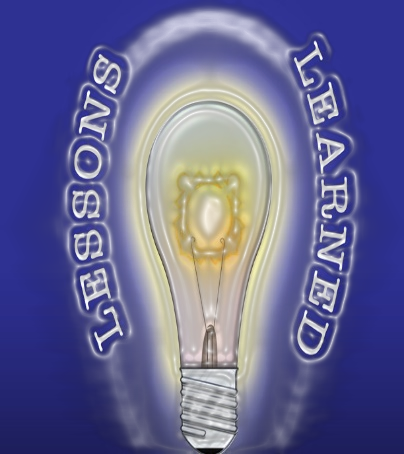 Name: __REEM BAKHEET_____________________Assignment: Submit a 500-750 word reflection on what you feel were the key items covered during the week and how they might apply to your present or future education, life, or professional endeavors. Response:What is the most significant thing I learned this week? 
How did what I learned change my thinking about this week's topics? I learned the terminology of power management.
Before talking about change, I want to talk about experience. The experience is difficult and it is hard for me here to talk about the change.What previous experiences relate to what I read and learned? We must differentiate between power and bullyingHow will I use (or have I used) this knowledge in my understanding behavior? The difference in opinion is not to blameWhat questions do I still have about this week's learning? How can I be a human being and want to deal with human beings, but I have to stand aside from this humanity Course Reflection - Identify how the key issues studied during the course have specifically impacted your professional and personal life.  I liked the idea and the discussion, but unfortunately, the chapter was losing the ethics of respecting the opinions of individuals and individuals. Unfortunately, I saw who was skeptical of his views with disdain for the views of others.